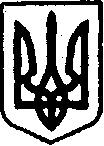 УКРАЇНАКЕГИЧІВСЬКА СЕЛИЩНА РАДАсмт КегичівкаПОСТІЙНА КОМІСІЯ З ПИТАНЬ ЖИТЛОВО-КОМУНАЛЬНОГО ГОСПОДАРСТВА, ТРАНСПОРТУ, ЗВ’ЯЗКУ, ПАЛИВНО-ЕНЕРГЕТИЧНИХ ПИТАНЬ, РОЗВИТКУ ПІДПРИЄМНИЦТВА, ГРОМАДСЬКОГО ХАРЧУВАННЯ ТА ПОБУТУПРОТОКОЛСПІЛЬНОГО ЗАСІДАННЯ ПОСТІЙНИХ КОМІСІЙ17 травня  2022  року			                                                   смт Кегичівка                                                                                                   Початок о 09.30 годині								      Зал засідань селищної радиПрисутні депутати:ГРИЧЕНКО Яніна Миколаївна, ДАРМО Євгеній Андрійович, КУЛАЧЕНКО Лілія  Григорівна,  ЛАКТІОНОВ Юрій Єгорович, ЛУЦЕНКО Вікторія  Миколаївна - голова комісії з питань бюджету, фінансів, соціально-економічного розвитку та комунальної власності, НІКІТІНА Алла Василівна, ОНДЕР Костянтин Вячеславович, ПІЧКА  Оксана Олександрівна,  ТОПЧІЙ  Віктор  Іванович - заступник голови постійної комісії з питань житлово-комунального господарства, транспорту, зв’язку, паливно-енергетичних питань, розвитку підприємництва, громадського харчування та побуту, ФЕДОРОВ Анатолій Петрович,  ЧЕРНІКОВ  Валентин  Федорович - голова комісії з  гуманітарних питань, фізичної культури та спорту, молодіжної політки, охорони здоров’я та соціального захисту населення.Запрошені:Тетяна ПЕРЦЕВА – заступник селищного голови з питань житлово-комунального господарстваОлена ТАРАСОВА – начальник фінансового відділу Кегичівської селищної радиРоман СТЕПАНЕНКО – директор Комунального некомерцiйного пiдприємства Кегичівської селищної ради «Центр первинної медико-санiтарної допомоги»)За пропозицією депутатів головуючою на спільному засіданні постійних комісій було обрано Вікторію ЛУЦЕНКО – голову постійної комісії з питань бюджету, фінансів, соціально-економічного розвитку та комунальної власності.Голосували:  «за» - 10                       «проти»  - немає                       «утрим.» - немаєГоловуюча запропонувала обрати секретарем спільного засідання комісій Аллу НІКІТІНУ.Заперечень не надійшло, члени постійних комісій підтримали пропозицію Вікторії ЛУЦЕНКО.Голосували:  «за» - 10                       «проти»  - немає                       «утрим.» - немаєПОРЯДОК   ДЕННИЙ:Про внесення змін до Програми розвитку та підтримки спеціалізованої (вторинної) медичної допомоги на базі Комунального некомерційного підприємства Кегичівської селищної ради «Кегичівська центральна районна лікарня» на 2021-2024 роки.Про затвердження Переліку платних медичних послуг                                    по Комунальному некомерційному підприємству Кегичівської  селищної  ради «Кегичівська центральна районна лікарня».Про затвердження фінансового плану Комунального некомерційного підприємства Кегичівської селищної ради  «Центр первинної медико-санітарної допомоги» на 2022 рік у новій редакції. Про внесення змін до Програми фінансової підтримки комунальних підприємств Кегичівської селищної ради на 2022-2024 роки. Про внесення змін до Номенклатури та обсягів місцевого матеріального резерву для виконання заходів, спрямованих на запобігання, ліквідацію надзвичайних ситуацій техногенного і природного характеру та їх наслідків     на території Кегичівської селищної ради. Про розірвання договору оренди майна комунальної власності Кегичівської селищної ради, що включено до Переліку другого типу об’єктів оренди нерухомого майна комунальної власності Кегичівської селищної ради. Про затвердження звіту про виконання бюджету Кегичівської селищної ради  за  I квартал 2022 року. Про внесення змін та доповнень до рішення ХХІІІ сесії VІІІ скликання Кегичівської селищної ради від 23 грудня 2021 року № 5356 «Про бюджет Кегичівської селищної територіальної громади на 2022 рік» та додатків               до нього.	1. СЛУХАЛИ.  Про внесення змін до Програми розвитку та підтримки спеціалізованої (вторинної) медичної допомоги на базі Комунального некомерційного підприємства Кегичівської селищної ради «Кегичівська центральна районна лікарня» на 2021-2024 роки.	Доповідає: Вікторія ЛУЦЕНКО –  голова постійної комісії, яка ознайомила з проєктом рішення про внесення змін до Програми розвитку та підтримки спеціалізованої (вторинної) медичної допомоги на базі Комунального некомерційного підприємства Кегичівської селищної ради «Кегичівська центральна районна лікарня» на 2021-2024 роки.Члени комісії розглянули проєкт рішення.ВИРІШИЛИ:  Надати висновок про погодження проєкту рішення                 в цілому  та рекомендувати на  розгляд  пленарного  засідання сесії Кегичівської селищної ради у запропонованій редакції. (З огляду на військовий час окремим документом висновок не складався).Голосували:  «за» - 11                        «проти»  - немає                       «утрим.» - немає	2. СЛУХАЛИ.  Про затвердження Переліку платних медичних послуг                                    по Комунальному некомерційному підприємству Кегичівської  селищної  ради «Кегичівська центральна районна лікарня».	Доповідає: Вікторія ЛУЦЕНКО –  голова постійної комісії, яка ознайомила з проєктом рішення про затвердження Переліку платних медичних послуг               по Комунальному некомерційному підприємству Кегичівської  селищної  ради «Кегичівська центральна районна лікарня».	Члени комісії розглянули проєкт рішення.ВИРІШИЛИ:  Надати висновок про погодження проєкту рішення                  в цілому  та рекомендувати на  розгляд  пленарного  засідання сесії Кегичівської селищної ради у запропонованій редакції. (З огляду на військовий час окремим документом висновок не складався).Голосували:  «за» - 11                        «проти»  - немає                       «утрим.» - немає3. СЛУХАЛИ.  Про затвердження фінансового плану Комунального некомерційного підприємства Кегичівської селищної ради  «Центр первинної медико-санітарної допомоги» на 2022 рік у новій редакції.	Доповідає: Вікторія ЛУЦЕНКО –  голова постійної комісії, яка ознайомила з проєктом рішення про затвердження фінансового плану Комунального некомерційного підприємства Кегичівської селищної ради  «Центр первинної медико-санітарної допомоги» на 2022 рік у новій редакції.	Члени комісії розглянули проєкт рішення.ВИРІШИЛИ: Надати висновок про погодження проєкту рішення                  в цілому  та рекомендувати на  розгляд  пленарного  засідання сесії Кегичівської селищної ради у запропонованій редакції. (З огляду на військовий час окремим документом висновок не складався).Голосували:  «за» - 11                        «проти»  - немає                       «утрим.» - немає	4. СЛУХАЛИ.  Про внесення змін до Програми фінансової підтримки комунальних підприємств Кегичівської селищної ради на 2022-2024 роки.	Доповідає: Вікторія ЛУЦЕНКО –  голова постійної комісії, яка ознайомила з проєктом рішення про внесення змін до Програми фінансової підтримки комунальних підприємств Кегичівської селищної ради на 2022-2024 роки.	Члени комісії розглянули проєкт рішення.ВИРІШИЛИ: Надати висновок про погодження проєкту рішення                  в цілому  та рекомендувати на  розгляд  пленарного  засідання сесії Кегичівської селищної ради у запропонованій редакції. (З огляду на військовий час окремим документом висновок не складався).Голосували:  «за» - 11                        «проти»  - немає                       «утрим.» - немає	5. СЛУХАЛИ.  Про внесення змін до Номенклатури та обсягів місцевого матеріального резерву для виконання заходів, спрямованих на запобігання, ліквідацію надзвичайних ситуацій техногенного і природного характеру та їх наслідків на території Кегичівської селищної ради.	Доповідає: Вікторія ЛУЦЕНКО –  голова постійної комісії, яка ознайомила з проєктом рішення про внесення змін до Номенклатури та обсягів місцевого матеріального резерву для виконання заходів, спрямованих на запобігання, ліквідацію надзвичайних ситуацій техногенного і природного характеру та їх наслідків на території Кегичівської селищної ради.		Члени комісії розглянули проєкт рішення.ВИРІШИЛИ: Надати висновок про погодження проєкту рішення                  в цілому  та рекомендувати на  розгляд  пленарного  засідання сесії Кегичівської селищної ради у запропонованій редакції. (З огляду на військовий час окремим документом висновок не складався).Голосували:  «за» - 11                        «проти»  - немає                       «утрим.» - немає6. СЛУХАЛИ.  Про розірвання договору оренди майна комунальної власності Кегичівської селищної ради, що включено до Переліку другого типу об’єктів оренди нерухомого майна комунальної власності Кегичівської селищної ради.	Доповідає: Вікторія ЛУЦЕНКО –  голова постійної комісії, яка ознайомила з проєктом рішення про розірвання договору оренди майна комунальної власності Кегичівської селищної ради, що включено до Переліку другого типу об’єктів оренди нерухомого майна комунальної власності Кегичівської селищної ради.Члени комісії розглянули проєкт рішення.ВИРІШИЛИ: Надати висновок про погодження проєкту рішення                  в цілому  та рекомендувати на  розгляд  пленарного  засідання сесії Кегичівської селищної ради у запропонованій редакції. (З огляду на військовий час окремим документом висновок не складався).Голосували:  «за» - 11                        «проти»  - немає                       «утрим.» - немає7. СЛУХАЛИ.  Про затвердження звіту про виконання бюджету Кегичівської селищної ради  за  I квартал 2022 року.	Доповідає: Вікторія ЛУЦЕНКО –  голова постійної комісії, яка ознайомила з проєктом рішення про затвердження звіту про виконання бюджету Кегичівської селищної ради  за  I квартал 2022 року. Члени комісії розглянули проєкт рішення.ВИРІШИЛИ: Надати висновок про погодження проєкту рішення                  в цілому  та рекомендувати на  розгляд  пленарного  засідання сесії Кегичівської селищної ради у запропонованій редакції. (З огляду на військовий час окремим документом висновок не складався).Голосували:  «за» - 11                        «проти»  - немає                       «утрим.» - немає8. СЛУХАЛИ.  Про внесення змін та доповнень до рішення ХХІІІ сесії VІІІ скликання Кегичівської селищної ради від 23 грудня 2021 року № 5356  «Про бюджет Кегичівської селищної територіальної громади на 2022 рік»          та додатків  до нього.		Доповідає: Вікторія ЛУЦЕНКО –  голова постійної комісії, яка ознайомила з проєктом рішення про внесення змін та доповнень до рішення ХХІІІ сесії          VІІІ скликання Кегичівської селищної ради від 23 грудня 2021 року № 5356 «Про бюджет Кегичівської селищної територіальної громади на 2022 рік»          та додатків   до нього.Члени комісії розглянули проєкт рішення.ВИРІШИЛИ: Надати висновок про погодження проєкту рішення                  в цілому  та рекомендувати на  розгляд  пленарного  засідання сесії Кегичівської селищної ради у запропонованій редакції. (З огляду на військовий час окремим документом висновок не складався).Голосували:  «за» - 11                        «проти»  - немає                       «утрим.» - немаєСекретар Кегичівської селищної ради                              Віталій БУДНИКГолова постійної комісії  з питань бюджету,фінансів, соціально-економічного розвиткута комунальної власності                                                   Вікторія ЛУЦЕНКО Секретар постійної комісії  з питань бюджету,фінансів, соціально-економічного розвиткута комунальної власності                                                       Алла НІКІТІНАГолова постійної комісії з  гуманітарних питань, фізичної культури та спорту, молодіжної політки, охорони здоров’я та соціального захисту населення                                    Валентин ЧЕРНІКОВСекретар постійної комісії з  гуманітарних питань, фізичної культури та спорту, молодіжної політки, охорони здоров’я та соціального захисту населення                                     Лілія КУЛАЧЕНКОЗаступник голови постійної комісії з питань житлово-комунального господарства, транспорту, зв’язку, паливно-енергетичних питань, розвитку підприємництва, громадського харчування та побуту                                           Віктор ТОПЧІЙСекретар постійної комісії з питань житлово-комунального господарства, транспорту, зв’язку, паливно-енергетичних питань, розвитку підприємництва, громадського харчування та побуту                                      Костянтин ОНДЕР                                          ПОСТІЙНА КОМІСІЯ З ПИТАНЬ БЮДЖЕТУ, ФІНАНСІВ, СОЦІАЛЬНО-ЕКОНОМІЧНОГО РОЗВИТКУ ТА КОМУНАЛЬНОЇ ВЛАСНОСТІПОСТІЙНА КОМІСІЯ З ГУМАНІТАРНИХ ПИТАНЬ, ФІЗИЧНОЇ КУЛЬТУРИ ТА СПОРТУ, МОЛОДІЖНОЇ ПОЛІТКИ, ОХОРОНИ ЗДОРОВ’Я ТА СОЦІАЛЬНОГО ЗАХИСТУ НАСЕЛЕННЯ